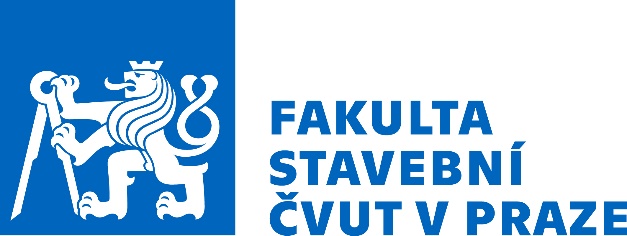 Studentská vědecká 
odborná činnostAKADEMICKÝ ROK 2023/2024ZADEJTE NÁZEV PRÁCEZADEJTE JMÉNO AUTORA NEBO JMÉNA AUTORŮMÍSTO, MĚSÍC + ROKAutor práce:ZADEJTE JMÉNO AUTORA NEBO JMÉNA AUTORŮ
ZADEJTE ROČNÍK, ZADEJTE OBOR
Fakulta stavební
České vysoké technické v Praze
166 29 Praha 6
Česká republika
Korespondenční autor: Zadejte email autoraKonzultant:ZADEJTE JMÉNO KONZULTANTA
ZADEJTE KATEDRU
Fakulta stavební
České vysoké technické v Praze
166 29 Praha 6
Česká republika
Zadejte email Konzultanta
Copyright © MĚSÍC + ROK ZADEJTE JMÉNO AUTORA NEBO JMÉNA AUTORŮ AbstraktAnotace je stručný, ale výstižný souhrn obsahu dokumentu, který poskytuje čtenáři přehled o hlavním tématu, cílech, metodologii, výsledcích a závěrech práce. Anotace umožňuje rychle zjistit, zda je dokument relevantní pro čtenářovy potřeby, aniž by musel číst celý text. V akademickém kontextu se anotace často používá u vědeckých prací, článků, tezí a dalších druhů odborných publikací. Dobře napsaná anotace by měla obsahovat následující prvky: Úvod do tématu – krátké představení hlavního tématu nebo problému, kterému se práce věnuje, Cíle – vysvětlení hlavních cílů nebo účelu dokumentu, Metodologie – popis metod nebo přístupů použitých při zkoumání tématu nebo shromažďování dat, Výsledky – sumarizace klíčových zjištění nebo výsledků, k nimž práce dospěla a Závěry a doporučení – stručné shrnutí hlavních závěrů a možná doporučení nebo implikace pro další výzkum nebo praxi.Anotace by měla být věcná a objektivní, bez osobních hodnocení nebo kritiky. Pro účely tohoto zadání je stanoven limit 250 slov.Klíčová slova: maximálně 5 klíčových slovAbstractAn annotation is a brief but descriptive summary of a document's content, providing the reader with an overview of the main topic, objectives, methodology, results, and conclusions of the work. Annotations enable quick determination of whether a document is relevant to the reader's needs without having to read the entire text. In the academic context, annotations are often used for scientific papers, articles, theses, and other types of scholarly publications. A well-written annotation should include the following elements: Introduction – a brief introduction to the main topic or problem addressed by the work, Objectives – an explanation of the main goals or purpose of the document, Methodology – a description of the methods or approaches used in exploring the topic or gathering data, Results – a summary of the key findings or results achieved by the work, and Conclusions and recommendations – a concise summary of the main conclusions and possible recommendations or implications for further research or practice.The annotation should be factual and objective, without personal evaluations or criticism. For this task, a limit of 250 words is set.Key words: maximal 5 key wordsPoděkováníNa tomto místě bych rád/ráda vyjádřil/a svou upřímnou vděčnost všem, kdo mi pomohli a podpořili mě během práce na mé studentské práci.Zvláštní díky patří mému konzultantovi, [Jméno Konzultanta], za jeho/její cenné rady, trpělivost a odborné vedení. Jeho/Její podpora a povzbuzení byly klíčové pro dokončení této práce. Při psaní poděkování si dejte pozor na to, abyste nezapomněli na nikoho, kdo měl významný podíl na vaší práci nebo vám poskytl zásadní podporu. Je také dobré se vyhnout přílišnému osobnímu tónu, který by mohl působit nevhodně v akademickém kontextu.ObsahAbstrakt	iAbstract	iiPoděkování	iiiKapitola 1 Úvod	1Pokyny pro autory:	1Užitečné rady:	2Často opakované chyby:	2Podnadpis	3Část	3Podnadpis	3Část	3Nadpis	3Podnadpis	3Část	3Podnadpis	4Část	4Kapitola 2 Teoretická část – přejmenujte	5Nadpis	5Podnadpis	5Část	5Podnadpis	5Část	5Nadpis	5Podnadpis	6Část	6Podnadpis	6Část	6Nadpis	6Podnadpis	6Část	6Podnadpis	7Část	7Kapitola 3 Metologie a experimenty – přejmenujte	8Podnadpis	8Část	8Podnadpis	8Část	8Kapitola 4 Výsledky a diskuse – přejmenujte	9Nadpis	9Podnadpis	9Část	9Podnadpis	9Část	9Kapitola 5 Závěr a shrnutí	10Literatura	11Přílohy	12Kapitola 1
ÚvodPokyny pro autory:Pro tvorbu svých příspěvků laskavě používejte výhradně šablonu, do které vkládejte text přepsáním původního textu bez úpravy formátování. obrázky je nejvhodnější vkládat „Rovnoběžně s textem“ a zarovnat na střed, obrázek vložte jako samostatný odstavec (tj. předchozí odstavec před obrázkem ukončete a za obrázkem začínejte novým odstavcem)titulek vkládejte ve formátu „Obr(tečka)(mezera)(číslo)(dvojtečka)(mezera)(popis obrázku)“, číslování obrázků se provádí standardně přirozenými čísly (tj. 1,2,3, …)množství obrázků musí být přiměřené délce příspěvkuobrázky budou vytištěny barevněrovnice jsou vloženy jako předdefinovaná rovnice – vložit novou rovnici je možné buď příkazem Rovnice –  „Číslovaná rovnice“ nebo kopírovat stávající, rovnice je nutné číslovat přirozenými čísly do kulatých závorek např.: (1)tabulky je možné vkládat buď jako tabulky, nebo jako obrázek, vždy je ale nutné dodržet dostatečné odsazení textu od tabulky – např. vložením prázdného řádku nebo v případě tabulky vložené jako obrázek vytvořením zvláštního odstavcejednotky v tabulkách se píší do hranatých závorek např.: [MPa]odkazy na literaturu se píší do hranatých závorek např.: [1]číslování citací odpovídá tomu, jak jsou za sebou zmiňovány v textupokud je v referenci více autorů (4 a více), uvádí se jen jméno prvního autora a kol.odkazujte se pouze na literaturu, o níž se v textu přímo píšeodkazy na literaturu (citace) provádějte podle normy ČSN ISO 690 nejlépe pomocí generátorů citací (např. http://citacepro.com, kam se můžete přihlásit pomocí přihlašovacích údajů do sítě ČVUT a využívat např. doplněk pro MS Word), příjmení autorů uvádějte kapitálkami, místo křestních jmen používejte pouze iniciály, u sborníků, knih, periodik apod. uvádějte rozsah stran, datum a místo vydání a identifikátor DOIv závěru shrňte obsah článku, zdůrazněte dosažené výsledky a specifikujte tzv. „hodnotné výstupy“. Za závěrem může/nemusí být zařazeno oznámení o grantové či jiné podpořeUžitečné rady:při odkazování na obrázek, tabulku, nebo rovnici v textu je vhodné použít „křížový odkaz“ – vložit pouze návěstí a číslo (bez popisu obrázku), WORD standardně při použití křížového odkazu převezme návěstí z titulku, (s velkým písmenem na začátku) to je ale z hlediska češtiny špatně, je proto nutné upravit křížový odkaz: kliknutím pravým tlačítkem myši na křížový odkaz – upravit pole – formát – malá a zaškrtnout „Při aktualizaci zachovat formátování“. Takto vytvořené odkazy se zachovávají i při exportu do PDF.předložky, spojky a jednotky neoddělujte klasickou mezerou, ale „pevnou mezerou“ – CTRL+SHIFT+MEZERNÍK, alternativně ALT+0160 – vyhnete se tak vzniku samotných předložek, spojek … na konci řádkupodobně musí nadpisy být svázány s příslušnými odstavci, aby nebyl nadpis na jedné straně a samotný odstavec na straně další – toto je v šabloně ošetřenoČasto opakované chyby:nedodržení mezer, fontůnedodržení rozsahu abstraktuneprovedená kontrola pravopisu (čeština a angličtina - Velká Británie)nerespektování malého o (resp. t) v obr. (tab.) v textušpatně zapsané číslovky a jednotky (90 ° = devadesát stupňů, 90° = devadesátistupňový, 1 = jeden, 1. = první, 10 % = deset procent, 10% = desetiprocentní apod.) – doporučuje se prostudovat Internetovou jazykovou příručku vydanou Ústavem pro jazyk český Akademie věd ČR na http://prirucka.ujc.cas.cz/ chybné používání teček místo desetinných čárek u číselcitace referencí neuvedených v textuproházené pořadí citací – citace musí být seřazeny tak, jak jdou za sebou v textu„autocitace“  nesmí v seznamu literatury převládat nad ostatními citacemiproházené pořadí odkazů na obrázky (tabulky)nadpis nemá být delší než 7 slovnázev příspěvku má být stejný jako název vystoupení na seminářiPodnadpisText (STYL: NORMÁLNÍ) Text text text text text text text text text text text text text text text text text text text text text text text text text text text text text text text text text text text text text text text text text text text text text text text text text text text text text text text text text text text text text text.ČástText (STYL: NORMÁLNÍ) Text text text text text text text text text text text text text text text text text text text text text text text text text text text text text text text text text text text text text text text text text text text text text text text text text text text text text text text text text text text text text text.PodnadpisText (STYL: NORMÁLNÍ) Text text text text text text text text text text text text text text text text text text text text text text text text text text text text text text text text text text text text text text text text text text text text text text text text text text text text text text text text text text text text text text.ČástText (STYL: NORMÁLNÍ) Text text text text text text text text text text text text text text text text text text text text text text text text text text text text text text text text text text text text text text text text text text text text text text text text text text text text text text text text text text text text text text.NadpisPodnadpisText (STYL: NORMÁLNÍ) Text text text text text text text text text text text text text text text text text text text text text text text text text text text text text text text text text text text text text text text text text text text text text text text text text text text text text text text text text text text text text text.ČástText (STYL: NORMÁLNÍ) Text text text text text text text text text text text text text text text text text text text text text text text text text text text text text text text text text text text text text text text text text text text text text text text text text text text text text text text text text text text text text text.PodnadpisText (STYL: NORMÁLNÍ) Text text text text text text text text text text text text text text text text text text text text text text text text text text text text text text text text text text text text text text text text text text text text text text text text text text text text text text text text text text text text text text.ČástText (STYL: NORMÁLNÍ) Text text text text text text text text text text text text text text text text text text text text text text text text text text text text text text text text text text text text text text text text text text text text text text text text text text text text text text text text text text text text text text.Kapitola 2
Teoretická část – přejmenujteNadpisPodnadpisText (STYL: NORMÁLNÍ) Text text text text text text text text text text text text text text text text text text text text text text text text text text text text text text text text text text text text text text text text text text text text text text text text text text text text text text text text text text text text text text.ČástText (STYL: NORMÁLNÍ) Text text text text text text text text text text text text text text text text text text text text text text text text text text text text text text text text text text text text text text text text text text text text text text text text text text text text text text text text text text text text text text.PodnadpisText (STYL: NORMÁLNÍ) Text text text text text text text text text text text text text text text text text text text text text text text text text text text text text text text text text text text text text text text text text text text text text text text text text text text text text text text text text text text text text text.ČástText (STYL: NORMÁLNÍ) Text text text text text text text text text text text text text text text text text text text text text text text text text text text text text text text text text text text text text text text text text text text text text text text text text text text text text text text text text text text text text text.NadpisPodnadpisText (STYL: NORMÁLNÍ) Text text text text text text text text text text text text text text text text text text text text text text text text text text text text text text text text text text text text text text text text text text text text text text text text text text text text text text text text text text text text text text.ČástText (STYL: NORMÁLNÍ) Text text text text text text text text text text text text text text text text text text text text text text text text text text text text text text text text text text text text text text text text text text text text text text text text text text text text text text text text text text text text text text.PodnadpisText (STYL: NORMÁLNÍ) Text text text text text text text text text text text text text text text text text text text text text text text text text text text text text text text text text text text text text text text text text text text text text text text text text text text text text text text text text text text text text text.ČástText (STYL: NORMÁLNÍ) Text text text text text text text text text text text text text text text text text text text text text text text text text text text text text text text text text text text text text text text text text text text text text text text text text text text text text text text text text text text text text text.Metodologie / experimenty – přejmenujteNadpisPodnadpisText (STYL: NORMÁLNÍ) Text text text text text text text text text text text text text text text text text text text text text text text text text text text text text text text text text text text text text text text text text text text text text text text text text text text text text text text text text text text text text text.ČástText (STYL: NORMÁLNÍ) Text text text text text text text text text text text text text text text text text text text text text text text text text text text text text text text text text text text text text text text text text text text text text text text text text text text text text text text text text text text text text text.PodnadpisText (STYL: NORMÁLNÍ) Text text text text text text text text text text text text text text text text text text text text text text text text text text text text text text text text text text text text text text text text text text text text text text text text text text text text text text text text text text text text text text.ČástText (STYL: NORMÁLNÍ) Text text text text text text text text text text text text text text text text text text text text text text text text text text text text text text text text text text text text text text text text text text text text text text text text text text text text text text text text text text text text text text.Kapitola 3
Metologie a experimenty – přejmenujtePodnadpisText (STYL: NORMÁLNÍ) Text text text text text text text text text text text text text text text text text text text text text text text text text text text text text text text text text text text text text text text text text text text text text text text text text text text text text text text text text text text text text text.ČástText (STYL: NORMÁLNÍ) Text text text text text text text text text text text text text text text text text text text text text text text text text text text text text text text text text text text text text text text text text text text text text text text text text text text text text text text text text text text text text text.PodnadpisText (STYL: NORMÁLNÍ) Text text text text text text text text text text text text text text text text text text text text text text text text text text text text text text text text text text text text text text text text text text text text text text text text text text text text text text text text text text text text text text.ČástText (STYL: NORMÁLNÍ) Text text text text text text text text text text text text text text text text text text text text text text text text text text text text text text text text text text text text text text text text text text text text text text text text text text text text text text text text text text text text text text.Kapitola 4
Výsledky a diskuse – přejmenujteNadpisPodnadpisText (STYL: NORMÁLNÍ) Text text text text text text text text text text text text text text text text text text text text text text text text text text text text text text text text text text text text text text text text text text text text text text text text text text text text text text text text text text text text text text.ČástText (STYL: NORMÁLNÍ) Text text text text text text text text text text text text text text text text text text text text text text text text text text text text text text text text text text text text text text text text text text text text text text text text text text text text text text text text text text text text text text.PodnadpisText (STYL: NORMÁLNÍ) Text text text text text text text text text text text text text text text text text text text text text text text text text text text text text text text text text text text text text text text text text text text text text text text text text text text text text text text text text text text text text text.ČástText (STYL: NORMÁLNÍ) Text text text text text text text text text text text text text text text text text text text text text text text text text text text text text text text text text text text text text text text text text text text text text text text text text text text text text text text text text text text text text text.Kapitola 5
Závěr a shrnutíText (STYL: NORMÁLNÍ) Text text text text text text text text text text text text text text text text text text text text text text text text text text text text text text text text text text text text text text text text text text text text text text text text text text text text text text text text text text text text text text.Text (STYL: NORMÁLNÍ) Text text text text text text text text text text text text text text text text text text text text text text text text text text text text text text text text text text text text text text text text text text text text text text text text text text text text text text text text text text text text text text.Text (STYL: NORMÁLNÍ) Text text text text text text text text text text text text text text text text text text text text text text text text text text text text text text text text text text text text text text text text text text text text text text text text text text text text text text text text text text text text text text.Text (STYL: NORMÁLNÍ) Text text text text text text text text text text text text text text text text text text text text text text text text text text text text text text text text text text text text text text text text text text text text text text text text text text text text text text text text text text text text text text.Přílohy VolitelnéObsahuje dodatečné materiály, jako jsou tabulky, grafy, dotazníky, které jsou relevantní pro práci, ale jejichž zařazení do hlavního textu by bylo příliš rozsáhlé nebo rušivé.